КОМИТЕТ ПО ФИЗИЧЕСКОЙ КУЛЬТУРЕ И СПОРТУ САНКТ-ПЕТЕРБУРГА   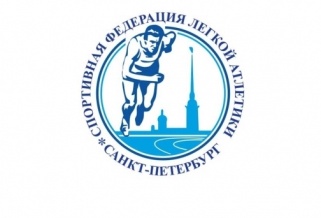 СПОРТИВНАЯ ФЕДЕРАЦИЯ ЛЕГКОЙ АТЛЕТИКИ САНКТ-ПЕТЕРБУРГАСАНКТ-ПЕТЕРБУРГСКАЯ КОЛЛЕГИЯ СУДЕЙ ПО ЛЕГКОЙ АТЛЕТИКЕ   РЕГЛАМЕНТ   весеннего чемпионата и первенств Санкт-Петербурга по легкой атлетике (кросс)Санкт-Петербург, парк «Александрино»                                         16 апреля 2021 год(ул. Козлова д.47)            Соревнования лично-командные, проводятся в соответствии с Планом официальных физкультурных мероприятий и спортивных мероприятий Санкт-Петербурга на 2021 год, Правилами соревнований по легкой атлетике  IAAF, Положением о соревновании и настоящим Регламентом.ГЛАВНАЯ СУДЕЙСКАЯ КОЛЛЕГИЯДиректор соревнований                                              - ДМИТРИЕВ Дмитрий Георгиевич                                                                                           Всероссийская  категория                                                                                                             Главный судья соревнований                                     - ДАСЬКО Михаил Антонович                                                                                          Всероссийская  категория Главный секретарь соревнований                              - САВЕЛЬЕВ Иван Сергеевич                                                                                          Всероссийская  категорияЗаместитель главного секретаря                                - ПОЧИНСКАЯ Екатерина Викторовна                                                                                           Всероссийская  категория                                                               Заместитель главного судьи по кадрам                     - ЛЕИНЬШ Ольга Викторовна                                                                                          Всероссийская  категорияЗаместитель главного судьи по информации           - БОКАТЫЙ Николай Сергеевич                                                                                          Всероссийская  категорияРефери по бегу                                                             - МИЧУРИНА Ольга Андреевна                                                                                           Всероссийская категорияНачальник дистанции				     - Ображеев Сергей Викторович							        Первая категорияРАБОТА СЕКРЕТАРИАТА        Прием  заявок  на участие в соревнованиях будет проходить   в Комитете по физической культуре и спорту (СПб, ул. Миллионная д.22) 14 апреля  с 16:00 до 18:00.          На мандатной комиссии каждая команда предъявляет:        - заявку, заверенную руководителем организации, с медицинским допуском на каждого спортсмена;       - заявочные карточки;       - паспорта (свидетельства о рождении) или их копии;       - договоры о страховании жизни и здоровья от несчастных случаев;        - квалификационная книжка спортсмена.          В период проведения соревнований секретариат будет располагаться на спортивной площадке у дома № 47 по ул.Козлова.            К участию в чемпионате  допускаются спортсмены, представляющие физкультурно-спортивные организации Санкт-Петербурга:                - мужчины и женщины 1998 года рождения и старше, имеющие квалификацию не ниже 1 спортивного разряда.            К участию в первенствах  допускаются спортсмены, представляющие физкультурно-спортивные организации Санкт-Петербурга, в следующих возрастных группах:              - юниоры и юниорки до 23 лет (1999-2001 годов рождения), имеющие квалификацию не ниже 1-го спортивного разряда;- юниоры и юниорки до 20 лет (2002-2003 годов рождения), имеющие квалификацию не ниже 2-го спортивного разряда;- юноши и девушки до 18 лет (2004-2005 годов рождения), имеющие квалификацию не ниже 3-го спортивного разряда;- юноши и девушки до 16 лет (2006-2007 годов рождения), имеющие квалификацию не ниже 1-го юношеского спортивного разряда;- юноши и девушки до 14 лет (2008-2009 годов рождения), имеющие квалификацию не ниже 2-го юношеского спортивного разряда.Квотирование числа участников соревнований	Ввиду тяжелой эпидемиологической ситуации, а также в связи с необходимостью исполнения требований КФКиС Санкт-Петербурга к проведению спортивных мероприятий, связанных с распространением новой коронавирусной инфекции COVID-19, число спортсменов для участия в соревнованиях строго квотировано (квоты на беговые виды1, согласно таблице ниже).ПРЕДСТАРТОВАЯ ПОДГОТОВКА УЧАСТНИКОВ        Регистрация участников начинается за 30 минут и заканчивается за 5 минут до начала забега в районе спортивной площадки. Регистрация участников проводится по карточкам участников, промаркированным на  подаче заявок главным секретарем соревнований. К месту старта участники выходят под руководством координатора службы старта или помощника стартера по забегам. Участники, не прошедшие или опоздавшие на регистрацию к соревнованиям не допускаются.        Участники должны иметь аккуратную спортивную форму, и два  номера,   на груди и на спине. Просмотр дистанции начинается за 1 час до начала соревнований. Просмотр  дистанции и разминку участникам соревнований разрешается проводить без нагрудных номеров. Биотуалеты располагаются в районе спортивной площадки.ПОРЯДОК ПРОВЕДЕНИЯ СОРЕВНОВАНИЙНачало соревнований 16 апреля 2021 года в   16:00          Соревнования проводятся  в соответствии с программой:ЗАЯВЛЕНИЯ И ПРОТЕСТЫ         Устные заявления делаются официальным представителем команды сразу после объявления официального результата, вызвавшего протест.         Письменный обоснованный протест, для обсуждения в апелляционном жюри, подается главному судье соревнований или его заместителю не позднее, через 30 минут после официального объявления результата до начала совещания судейской коллегии по итогам дня соревнований.         Официальным объявлением результата является копия протокола, вывешенная на доске информации.                                                          НАГРАЖДЕНИЕ        Участники соревнований будут награждаться после завершении каждого вида программы.         Победители в каждом виде программы и в каждой возрастной группе награждаются кубками, грамотами, медалями Комитета;  призеры соревнований в каждом виде программы и в каждой возрастной группе за 2 и 3 места награждаются грамотами и медалями Комитета. Награждение будет проводиться на спортивной площадке в районе расположения секретариата. МЕДИЦИНСКОЕ ОБСЛУЖИВАНИЕ        Медицинское обслуживание соревнований обеспечивает привлеченный медицинский персонал с машиной скорой помощи, располагается в районе спортивной площадки. Врач во время соревнований будет находиться в районе финиша.                             ОБЕСПЕЧЕНИЕ БЕЗОПАСНОСТИ СОРЕВНОВАНИЙ	Мероприятия по обеспечению безопасности проведения соревнований готовит и осуществляет директор соревнований и главный судья соревнований. Место для работы сотрудников полиции предоставляется в районе спортивной площадки. 	Безопасность обеспечивают сотрудники частного охранного предприятия.Место для парковки автобусов и личного транспорта участников соревнований определяется в боковом проезде проспекта Народного Ополчения, дом 155.Главный судья соревнований                                                              ДАСЬКО М.А.т. +7-911-227-34-54Учреждение физкультурно-спортивной 
направленности (УФСН)Число человек на видГБУ СШОР «Академия легкой атлетики»8ГБУ СШОР Выборгского района6ГБУ СШОР № 1 Невского района6ГБУ СШОР № 1 Адмиралтейского района5ГБУ СШОР № 2 Московского района5ГБУ СШОР Красногвардейского района5ГБУ СШОР Кировского района2Остальные СШОР22008-2009 год рожденияюноши до 14 летдевушки до 14 лет2006-2007 год рожденияюноши до 16 летдевушки до 16 лет2004-2005 год рожденияюноши до 18 летдевушки до 18 лет2002-2003 год рожденияюниоры до 20 летюниорки до 20 лет1999-2001 год рожденияюниоры до 23 летюниорки до 23 лет1998 год рождения  и старшемужчиныженщины